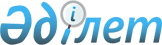 "2011-2013 жылдарға арналған аудандық бюджет туралы" Талас аудандық мәслихатының 2010 жылғы 22 желтоқсандағы № 39-3 шешіміне өзгерістер мен толықтыру енгізу туралы
					
			Күшін жойған
			
			
		
					Жамбыл облысы Талас аудандық мәслихатының 2011 жылғы 4 қарашадағы N 47-2 Шешімі. Жамбыл облысы Талас ауданының Әділет басқармасында 2011 жылғы 9 қарашада № 6-10-125 тіркелді. Қолданылу мерзімінің аяқталуына байланысты күші жойылды (Жамбыл облыстық Әділет департаментінің 2013 жылғы 11 наурыздағы N 2-2-17/388 хаты)      Ескерту. Қолданылу мерзімінің аяқталуына байланысты күші жойылды (Жамбыл облыстық Әділет департаментінің 11.03.2013 № 2-2-17/388 хаты).

      РҚАО ескертпесі:

      Мәтінде авторлық орфография және пунктуация сақталған.

      Қазақстан Республикасының 2008 жылғы 4 желтоқсандағы Бюджет кодексінің 106, 109-баптарына, «Қазақстан Республикасындағы жергілікті мемлекеттік басқару және өзін – өзі басқару туралы» Қазақстан Республикасының 2001 жылғы 23 қаңтардағы Заңының 6-бабына сәйкес және «2011–2013 жылдарға арналған облыстық бюджет туралы» Жамбыл облыстық мәслихатының 2010 жылғы 13 желтоқсандағы № 30–3 шешіміне өзгерістер енгізу туралы» Жамбыл облыстық мәслихатының 2011 жылғы 28 қазандағы № 40 – 2 шешімі (Нормативтік құқықтық кесімдерді мемлекеттік тіркеу тізілімінде № 1797 болып тіркелген) негізінде, аудандық мәслихат ШЕШІМ ЕТTІ:



      1. «2011-2013 жылдарға арналған аудандық бюджет туралы» Талас аудандық мәслихатының 2010 жылғы 22 желтоқсандағы № 39–3 шешіміне (Нормативтік құқықтық кесімдерді мемлекеттік тіркеу тізілімінде № 6–10–115 болып тіркелген, 2011 жылғы 22 қаңтардағы № 9 – 10 «Талас тынысы» газетінде жарияланған) келесі өзгерістер мен толықтыру енгізілсін:



      1 тармақта:

      1) тармақшада:

      «5 246 558» сандары «5 396 622» сандарымен ауыстырылсын;

      «524 078» сандары «527 782» сандарымен ауыстырылсын;

      «3 781» сандары «3 970» сандарымен ауыстырылсын;

      «17 634» сандары «7 741» сандарымен ауыстырылсын;

      «4 701 065» сандары «4 857 129» сандарымен ауыстырылсын;

      2) тармақшада:

      «5 265 023» сандары «5 414 198» сандарымен ауыстырылсын;

      3) тармақшада:

      «25 041» сандары «25 930» сандарымен ауыстырылсын;

      «1 708» сандары «819» сандарымен ауыстырылсын;



      6-тармақ мынадай мазмұндағы төртінші абзацпен толықтырылсын:

      «инженерлік-коммуникациялық инфрақұрылымды дамытуға»;



      9 тармақта:

      «10 710» сандары «10 590» сандарымен ауыстырылсын.



      Аталған шешімнің 1, 6 - қосымшалары осы шешімнің 1, 2 қосымшаларына сәйкес жаңа редакцияда мазмұндалсын.



      2. Осы шешімнің орындалуын іске асыруды аудан әкімінің орынбасары Ғ.Қартабаевқа жүктелсін, шешімнің бақылау жасау аудандық мәслихаттың аудандық әлеуметтік – экономикалық даму, бюджет, жергілікті салық және қала шаруашылығы жөніндегі тұрақты комиссиясының төрағасы З.Сабыровқа жүктелсін.



      3. Осы шешім Әділет органдарында мемлекеттік тіркелген күннен бастап күшіне енеді және 2011 жылдың 1 қаңтарынан бастап қолданысқа енгізіледі.      Сессия төрағасы                            Мәслихат хатшысы

      Д.Булегенов                                Ж.Әсемов

Талас аудандық мәслихатының

2011 жылғы 4 қарашадағы

№ 47 - 2 шешіміне 1- қосымшаТалас аудандық мәслихатының

2010 жылғы 22 желтоқсандағы

№ 39-3 шешіміне 1- қосымша 2011 жылға арналған аудандық бюджет

Талас аудандық мәслихатының

2011 жылғы 4 қарашадағы

№ 47 - 2 шешіміне 2- қосымшаТалас аудандық мәслихатының

2010 жылғы 22 желтоқсандағы

№ 39-3 шешіміне 6- қосымша 2011 жылға арналған әрбір ауылдық округтің бюджеттік бағдарламаларыкестенің жалғасы:
					© 2012. Қазақстан Республикасы Әділет министрлігінің «Қазақстан Республикасының Заңнама және құқықтық ақпарат институты» ШЖҚ РМК
				СанатыСанатыСанатыСанатыСомасы, мың теңгеСыныбыСыныбыСыныбыАтауыСомасы, мың теңгеІшкі сыныбыІшкі сыныбыСомасы, мың теңгеСомасы, мың теңге111251.КІРІСТЕР5 396 6221САЛЫҚТЫҚ ТҮСІМДЕР527 782101Табыс салығы99 1731012Жеке табыс салығы99 173103Әлеуметтiк салық86 9371031Әлеуметтік салық86 937104Меншiкке салынатын салықтар267 4051041Мүлiкке салынатын салықтар227 5001043Жер салығы10 8351044Көлiк құралдарына салынатын салық26 9731045Бірыңғай жер салығы2 097105Тауарларға, жұмыстарға және қызметтерге салынатын iшкi салықтар70 1261052Акциздер60 2971053Табиғи және басқа да ресурстарды пайдаланғаны үшiн түсетiн түсiмдер7 4241054Кәсiпкерлiк және кәсiби қызметтi жүргiзгенi үшiн алынатын алымдар2 1831055Ойын бизнесіне салық222108Заңдық мәнді іс-әрекеттерді жасағаны және (немесе) оған уәкілеттігі бар мемлекеттік органдар немесе лауазымды адамдар құжаттар бергені үшін алынатын міндетті төлемдер4 1411081Мемлекеттік баж4 1412САЛЫҚТЫҚ ЕМЕС ТҮСІМДЕР3 970201Мемлекеттік меншіктен түсетін кірістер1 2742015Мемлекет меншігіндегі мүлікті жалға беруден түсетін кірістер1 274204Мемлекеттік бюджеттен қаржыландырылатын, сондай-ақ Қазақстан Республикасы Ұлттық Банкінің бюджетінен (шығыстар сметасынан) ұсталатын және қаржыландырылатын мемлекеттік мекемелер салатын айыппұлдар, өсімпұлдар, санкциялар, өндіріп алулар6962041Мұнай секторы ұйымдарынан түсетін түсімдерді қоспағанда, мемлекеттік бюджеттен қаржыландырылатын, сондай-ақ Қазақстан Республикасы Ұлттық Банкінің бюджетінен (шығыстар сметасынан) ұсталатын және қаржыландырылатын мемлекеттік мекемелер салатын айыппұлдар, өсімпұлдар, санкциялар, өндіріп алулар696206Басқа да салықтық емес түсiмдер2 0002061Басқа да салықтық емес түсiмдер2 0003НЕГІЗГІ КАПИТАЛДЫ САТУДАН ТҮСЕТІН ТҮСІМДЕР7 741301Мемлекеттік мекемелерге бекітілген мемлекеттік мүлікті сату233011Мемлекеттік мекемелерге бекітілген мемлекеттік мүлікті сату23303Жердi және материалдық емес активтердi сату7 7183031Жерді сату7 1273032Материалдық емес активтерді сату5914ТРАНСФЕРТТЕРДІҢ ТҮСІМДЕРІ4 857 129402Мемлекеттiк басқарудың жоғары тұрған органдарынан түсетiн трансферттер4 857 1294022Облыстық бюджеттен түсетiн трансферттер4 857 129Функционалдық топФункционалдық топФункционалдық топФункционалдық топСомасы, мың теңгеБюджеттік бағдарламалардың әкімшісіБюджеттік бағдарламалардың әкімшісіБюджеттік бағдарламалардың әкімшісіСомасы, мың теңгеБағдарламаБағдарламаСомасы, мың теңгеАтауыСомасы, мың теңге111232. Шығындар5 414 19801Жалпы сипаттағы мемлекеттiк қызметтер269 40901112Аудан (облыстық маңызы бар қала) мәслихатының аппараты14 94901112001Аудан (облыстық маңызы бар қала) мәслихатының қызметін қамтамасыз ету жөніндегі қызметтер14 70901112003Мемлекеттік органдардың күрделі шығыстары24001122Аудан (облыстық маңызы бар қала) әкімінің аппараты110 71301122001Аудан (облыстық маңызы бар қала) әкімінің қызметін қамтамасыз ету жөніндегі қызметтер103 60301122003Мемлекеттік органдардың күрделі шығыстары7 11001123Қаладағы аудан, аудандық маңызы бар қала, кент, ауыл (село), ауылдық (селолық) округ әкімінің аппараты115 94901123001Қаладағы аудан, аудандық маңызы бар қаланың, кент, ауыл (село), ауылдық (селолық) округ әкімінің қызметін қамтамасыз ету жөніндегі қызметтер114 09701123022Мемлекеттік органдардың күрделі шығыстары1 85201452Ауданның (облыстық маңызы бар қаланың) қаржы бөлімі14 31301452001Аудандық бюджетті орындау және коммуналдық меншікті (облыстық манызы бар қала) саласындағы мемлекеттік саясатты іске асыру жөніндегі қызметтер12 36201452003Салық салу мақсатында мүлікті бағалауды жүргізу1 00001452018Мемлекеттік органдардың күрделі шығыстары95101453Ауданның (облыстық маңызы бар қаланың) экономика және бюджеттік жоспарлау бөлімі13 48501453001Экономикалық саясатты, мемлекеттік жоспарлау жүйесін қалыптастыру және дамыту және ауданды (облыстық маңызы бар қаланы) басқару саласындағы мемлекеттік саясатты іске асыру жөніндегі қызметтер13 29501453004Мемлекеттік органдардың күрделі шығыстары19002Қорғаныс89402122Аудан (облыстық маңызы бар қала) әкімінің аппараты89402122005Жалпыға бірдей әскери міндетті атқару шеңберіндегі іс-шаралар89403Қоғамдық тәртіп, қауіпсіздік, құқықтық, сот, қылмыстық-атқару қызметі6 45603458Ауданның (облыстық маңызы бар қаланың) тұрғын үй-коммуналдық шаруашылығы, жолаушылар көлігі және автомобиль жолдары бөлімі6 45603458021Елдi мекендерде жол жүрісі қауiпсiздiгін қамтамасыз ету6 45604Бiлiм беру3 168 18904471Ауданның (облыстық маңызы бар қаланың) білім, дене шынықтыру және спорт бөлімі385 49804471003Мектепке дейінгі тәрбие ұйымдарының қызметін қамтамасыз ету361 12204471025Мектеп мұғалімдеріне және мектепке дейінгі ұйымдардың тәрбиешілеріне біліктілік санаты үшін қосымша ақы көлемін ұлғайту24 37604123Қаладағы аудан, аудандық маңызы бар қала, кент, ауыл (село), ауылдық (селолық) округ әкімінің аппараты2 46604123005Ауылдық (селолық) жерлерде балаларды мектепке дейін тегін алып баруды және кері алып келуді ұйымдастыру2 46604471Ауданның (облыстық маңызы бар қаланың) білім, дене шынықтыру және спорт бөлімі1 837 05404471004Жалпы білім беру1 762 54304471005Балалар мен жеткіншектерге қосымша білім беру74 51104471Ауданның (облыстық маңызы бар қаланың) білім, дене шынықтыру және спорт бөлімі16 57104471007Кәсіптік оқытуды ұйымдастыру16 57104466Ауданның (облыстық маңызы бар қаланың) сәулет, қала құрылысы және құрылыс бөлімі887 58404466037Білім беру объектілерін салу және реконструкциялау887 58404471Ауданның (облыстық маңызы бар қаланың) білім, дене шынықтыру және спорт бөлімі39 01604471008Ауданның (облыстық маңызы бар қаланың) мемлекеттік білім беру мекемелерінде білім беру жүйесін ақпараттандыру1 50004471009Ауданның (облыстық маңызы бар қаланың) мемлекеттік білім беру мекемелер үшін оқулықтар мен оқу-әдiстемелiк кешендерді сатып алу және жеткізу23 10604471016Өңірлік жұмыспен қамту және кадрларды қайта даярлау стратегиясын іске асыру шеңберінде білім беру объектілерін күрделі, ағымдағы жөндеу75020Жетім баланы (жетім балаларды) және ата-аналарының қамқорынсыз қалған баланы (балаларды) күтіп-ұстауға асыраушыларына ай сайынғы ақшалай қаражат төлемдері10 435023Үйде оқытылатын мүгедек балаларды жабдықпен, бағдарламалық қамтыммен қамтамасыз ету3 90006Әлеуметтiк көмек және әлеуметтiк қамсыздандыру254 35106123Қаладағы аудан, аудандық маңызы бар қала, кент, ауыл (село), ауылдық (селолық) округ әкімінің аппараты8 38406123003Мұқтаж азаматтарға үйінде әлеуметтік көмек көрсету8 38406451Ауданның (облыстық маңызы бар қаланың) жұмыспен қамту және әлеуметтік бағдарламалар бөлімі221 35806451002Еңбекпен қамту бағдарламасы25 14006451004Ауылдық жерлерде тұратын денсаулық сақтау, білім беру, әлеуметтік қамтамасыз ету, мәдениет және спорт мамандарына отын сатып алуға Қазақстан Республикасының заңнамасына сәйкес әлеуметтік көмек көрсету20606451005Мемлекеттік атаулы әлеуметтік көмек14 00506451006Тұрғын үй көмегі72 78006451007Жергілікті өкілетті органдардың шешімі бойынша мұқтаж азаматтардың жекелеген топтарына әлеуметтік көмек7 28306451010Үйден тәрбиеленіп оқытылатын мүгедек балаларды материалдық қамтамасыз ету2 5070645101618 жасқа дейінгі балаларға мемлекеттік жәрдемақылар81 60206451017Мүгедектерді оңалту жеке бағдарламасына сәйкес, мұқтаж мүгедектерді міндетті гигиеналық құралдарымен қамтамасыз етуге және ымдау тілі мамандарының, жеке көмекшілердің қызмет көрсету8 07806451023Жұмыспен қамту орталықтарының қызметін қамтамасыз ету9 75706451Ауданның (облыстық маңызы бар қаланың) жұмыспен қамту және әлеуметтік бағдарламалар бөлімі24 60906451001Жергілікті деңгейде халық үшін әлеуметтік бағдарламаларды жұмыспен қамтуды қамтамасыз етуді іске асыру саласындағы мемлекеттік саясатты іске асыру жөніндегі қызметтер23 32106451011Жәрдемақыларды және басқа да әлеуметтік төлемдерді есептеу, төлеу мен жеткізу бойынша қызметтерге ақы төлеу75106451021Мемлекеттік органдардың күрделі шығыстары53707Тұрғын үй-коммуналдық шаруашылық1 159 78607123Қаладағы аудан, аудандық маңызы бар қала, кент, ауыл (село), ауылдық (селолық) округ әкімінің аппараты14207123007Аудандық маңызы бар қаланың, кенттің, ауылдың (селоның), ауылдық (селолық) округтің мемлекеттік тұрғын үй қорының сақталуын ұйымдастыру14207458Ауданның (облыстық маңызы бар қаланың) тұрғын үй-коммуналдық шаруашылығы, жолаушылар көлігі және автомобиль жолдары бөлімі27 67607458003Мемлекеттік тұрғын үй қорының сақтаулуын үйымдастыру17 87607458004Азаматтардың жекелген санаттарын тұрғын үймен қамтамасыз ету1 50007458031Кондоминиум объектісіне техникалық паспорттар дайындау8 30007466Ауданның (облыстық маңызы бар қаланың) сәулет, қала құрылысы және құрылыс бөлімі2 00007466018Жұмыспен қамту 2020 бағдарламасы шеңберінде инженерлік коммуникациялық инфрақұрылымдардың дамуы2 00007123Қаладағы аудан, аудандық маңызы бар қала, кент, ауыл (село), ауылдық (селолық) округ әкімінің аппараты12 32307123014Елді мекендерді сумен жабдықтауды ұйымдастыру12 32307458Ауданның (облыстық маңызы бар қаланың) тұрғын үй-коммуналдық шаруашылығы, жолаушылар көлігі және автомобиль жолдары бөлімі174 80707458011Шағын қалаларды жылумен жабдықтауды үздіксіз қамтамасыз ету120 09907458012Сумен жабдықтау және су бөлу жүйесінің қызмет етуі29 70807458026Ауданның (облыстық маңызы бар қаланың) коммуналдық меншігіндегі жылу жүйелерін қолдануды ұйымдастыру25 00007466Ауданның (облыстық маңызы бар қаланың) сәулет, қала құрылысы және құрылыс бөлімі861 31507466005Коммуналдық шаруашылығын дамыту29 49007466006Сумен жабдықтау жүйесін дамыту831 82507123Қаладағы аудан, аудандық маңызы бар қала, кент, ауыл (село), ауылдық (селолық) округ әкімінің аппараты43 85707123008Елді мекендерде көшелерді жарықтандыру13 17407123009Елді мекендердің санитариясын қамтамасыз ету9 11707123010Жерлеу орындарын күтіп-ұстау және туысы жоқ адамдарды жерлеу26107123011Елді мекендерді абаттандыру мен көгалдандыру21 30507458Ауданның (облыстық маңызы бар қаланың) тұрғын үй-коммуналдық шаруашылығы, жолаушылар көлігі және автомобиль жолдары бөлімі37 66607458016Елдi мекендердiң санитариясын қамтамасыз ету17 76807458018Елдi мекендердi абаттандыру және көгалдандыру19 89808Мәдениет, спорт, туризм және ақпараттық кеңістiк170 83808455Ауданның (облыстық маңызы бар қаланың) мәдениет және тілдерді дамыту бөлімі89 47008455003Мәдени-демалыс жұмысын қолдау89 47008471Ауданның (облыстық маңызы бар қаланың) білім, дене шынықтыру және спорт бөлімі2 25108471013Ұлттық және бұқаралық спорт түрлерін дамыту57208471014Аудандық (облыстық маңызы бар қалалық) деңгейде спорттық жарыстар өткiзу85808471015Әртүрлi спорт түрлерi бойынша аудан (облыстық маңызы бар қала) құрама командаларының мүшелерiн дайындау және олардың облыстық спорт жарыстарына қатысуы82108455Ауданның (облыстық маңызы бар қаланың) мәдениет және тілдерді дамыту бөлімі36 53108455006Аудандық (қалалық) кiтапханалардың жұмыс iстеуi36 53108456Ауданның (облыстық маңызы бар қаланың) ішкі саясат бөлімі17 07108456002Газеттер мен журналдар арқылы мемлекеттік ақпараттық саясат жүргізу жөніндегі қызметтер17 07108455Ауданның (облыстық маңызы бар қаланың) мәдениет және тілдерді дамыту бөлімі8 25608455001Жергілікті деңгейде тілдерді және мәдениетті дамыту саласындағы мемлекеттік саясатты іске асыру жөніндегі қызметтер8 16208455010Мемлекеттік органдардың күрделі шығыстары9408456Ауданның (облыстық маңызы бар қаланың) ішкі саясат бөлімі17 25908456001Жергілікті деңгейде ақпарат, мемлекеттілікті нығайту және азаматтардың әлеуметтік сенімділігін қалыптастыру саласында мемлекеттік саясатты іске асыру жөніндегі қызметтер5 21008456003Жастар саясаты саласындағы өңірлік бағдарламаларды iске асыру11 92908456006Мемлекеттік органдардың күрделі шығыстары12010Ауыл, су, орман, балық шаруашылығы, ерекше қорғалатын табиғи аумақтар, қоршаған ортаны және жануарлар дүниесін қорғау, жер қатынастары159 09710454Ауданның (облыстық маңызы бар қаланың) кәсіпкерлік және ауыл шаруашылығы бөлімі4 74510454099Республикалық бюджеттен берілетін нысаналы трансферттер есебiнен ауылдық елді мекендер саласының мамандарын әлеуметтік қолдау шараларын іске асыру4 74510466Ауданның (облыстық маңызы бар қаланың) сәулет, қала құрылысы және құрылыс бөлімі9 46910466010Ауыл шаруашылығы объектілерін дамыту9 46910473Ауданның (облыстық маңызы бар қаланың) ветеринария бөлімі33 14510473001Жергілікті деңгейде ветеринария саласындағы мемлекеттік саясатты іске асыру жөніндегі қызметтер6 65110473003Мемлекеттік органдардың күрделі шығыстары9910473006Ауру жануарларды санитарлық союды ұйымдастыру10 39310473007Қаңғыбас иттер мен мысықтарды аулауды және жоюды ұйымдастыру1 00010473008Алып қойылатын және жойылатын ауру жануарлардың, жануарлардан алынатын өнімдер мен шикізаттың құнын иелеріне өтеу12 71510473009Жануарлардың энзоотиялық аурулары бойынша ветеринариялық іс-шараларды жүргізу75010473010Ауыл шаруашылығы жануарларын бірдейлендіру жөніндегі іс-шараларды жүргізу1 53710466Ауданның (облыстық маңызы бар қаланың) сәулет, қала құрылысы және құрылыс бөлімі7 80010466012Сумен жабдықтау жүйесін дамыту7 80010463Ауданның (облыстық маңызы бар қаланың) жер қатынастары бөлімі7 32910463001Аудан (облыстық маңызы бар қала) аумағында жер қатынастарын реттеу саласындағы мемлекеттік саясатты іске асыру жөніндегі қызметтер7 21110463007Мемлекеттік органдардың күрделі шығыстары11810455Ауданның (облыстық маңызы бар қаланың) мәдениет және тілдерді дамыту бөлімі1 19010455008Өңірлік жұмыспен қамту және кадрларды қайта даярлау стратегиясын іске асыру шеңберінде ауылдарда (селоларда), ауылдық (селолық) округтерде әлеуметтік жобаларды қаржыландыру1 19010473Ауданның (облыстық маңызы бар қаланың) ветеринария бөлімі95 41910473011Эпизоотияға қарсы іс-шаралар жүргізу95 41911Өнеркәсіп, сәулет, қала құрылысы және құрылыс қызметі10 51111466Ауданның (облыстық маңызы бар қаланың) сәулет, қала құрылысы және құрылыс бөлімі10 51111466001Құрылыс, облыс қалаларының, аудандарының және елді мекендерінің сәулеттік бейнесін жақсарту саласындағы мемлекеттік саясатты іске асыру және ауданның (облыстық маңызы бар қаланың) аумағын оңтайла және тиімді қала құрылыстық игеруді қамтамасыз ету жөніндегі қызметтер10 19111466015Мемлекеттік органдардың күрделі шығыстары32012Көлiк және коммуникация143 88212458Ауданның (облыстық маңызы бар қаланың) тұрғын үй-коммуналдық шаруашылығы, жолаушылар көлігі және автомобиль жолдары бөлімі143 88212458023Автомобиль жолдарының жұмыс істеуін қамтамасыз ету143 88213Басқалар55 376451Ауданның (облыстық маңызы бар қаланың) жұмыспен қамту және әлеуметтік бағдарламалар бөлімі12 480022«Бизнестің жол картасы - 2020» бағдарламасы шеңберінде жеке кәсіпкерлікті қолдау12 48013452Ауданның (облыстық маңызы бар қаланың) қаржы бөлімі10 59013452012Ауданның (облыстық маңызы бар қаланың) жергілікті атқарушы органының резерві10 59013454Ауданның (облыстық маңызы бар қаланың) кәсіпкерлік және ауыл шаруашылығы бөлімі14 20713454001Жергілікті деңгейде кәсіпкерлік, өнеркәсіп және ауыл шаруашылығы саласындағы мемлекеттік саясатты іске асыру жөніндегі қызметтер14 08713454007Мемлекеттік органдардың күрделі шығыстары12013458Ауданның (облыстық маңызы бар қаланың) тұрғын үй-коммуналдық шаруашылығы, жолаушылар көлігі және автомобиль жолдары бөлімі6 23313458001Жергілікті деңгейде тұрғын үй-коммуналдық шаруашылығы, жолаушылар көлігі және автомобиль жолдары саласындағы мемлекеттік саясатты іске асыру жөніндегі қызметтер6 12513458013Мемлекеттік органдардың күрделі шығыстары10813471Ауданның (облыстық маңызы бар қаланың) білім, дене шынықтыру және спорт бөлімі11 86613471001Білім, дене шынықтыру және спорт бөлімі қызметін қамтамасыз ету11 76613471018Мемлекеттік органдардың күрделі шығыстары10015Трансферттер15 40915452Ауданның (облыстық маңызы бар қаланың) қаржы бөлімі15 40915452006Нысаналы пайдаланылмаған (толық пайдаланылмаған) трансферттерді қайтару13 91615452024Мемлекеттік органдардың функцияларын мемлекеттік басқарудың төмен тұрған деңгейлерінен жоғарғы деңгейлерге беруге байланысты жоғары тұрған бюджеттерге берілетін ағымдағы нысаналы трансферттер1 4933.Таза бюджеттік кредиттеу25 930Бюджеттік кредиттер26 74910Ауыл, су, орман, балық шаруашылығы, ерекше қорғалатын табиғи аумақтар, қоршаған ортаны және жануарлар дүниесін қорғау, жер қатынастары26 74910454Ауданның (облыстық маңызы бар қаланың) кәсіпкерлік және ауыл шаруашылығы бөлімі26 74910454009Ауылдық елді мекендердің әлеуметтік саласының мамандарын әлеуметтік қолдау шараларын іске асыру үшін бюджеттік кредиттер26 749СанатыСанатыСанатыСанатыСомасы, мың теңгеСыныбыСыныбыАтауыСомасы, мың теңгеІшкі сыныбыІшкі сыныбыСомасы, мың теңгеСомасы, мың теңге22235Бюджеттік кредиттерді өтеу8190101Бюджеттік кредиттерді өтеу819011Мемлекеттік бюджеттен берілген бюджеттік кредиттерді өтеу819Функционалдық топФункционалдық топФункционалдық топФункционалдық топСомасы, мың теңгеБюджеттік бағдарламалардың әкімшісіБюджеттік бағдарламалардың әкімшісіБюджеттік бағдарламалардың әкімшісіСомасы, мың теңгеБағдарламаБағдарламаСомасы, мың теңгеАтауыСомасы, мың теңге122234. Қаржы активтерімен жасалатын операциялар бойынша сальдо0Қаржы активтерін сатып алу0СанатыСанатыСанатыСанатыСомасы, мың теңгеСыныбыСыныбыАтауыСомасы, мың теңгеІшкі сыныбыІшкі сыныбыСомасы, мың теңгеСомасы, мың теңге122236Мемлекеттің қаржы активтерін сатудан түсетін түсімдер0Функционалдық топФункционалдық топФункционалдық топФункционалдық топСомасы, мың теңгеБюджеттік бағдарламалардың әкімшісіБюджеттік бағдарламалардың әкімшісіБюджеттік бағдарламалардың әкімшісіСомасы, мың теңгеБағдарламаБағдарламаСомасы, мың теңгеАтауыСомасы, мың теңге122235. Бюджет тапшылығы (профициті)-43 5066. Бюджет тапшылығын қаржыландыру (профицитін пайдалану)43 506СанатыСанатыСанатыСанатыСомасы, мың теңгеСыныбыСыныбыАтауыСомасы, мың теңгеІшкі сыныбыІшкі сыныбыСомасы, мың теңгеСомасы, мың теңге122237Қарыздар түсімі22 2550101Мемлекеттік ішкі қарыздар22 255012Қарыз алу келісім-шарттары22 255Функционалдық топФункционалдық топФункционалдық топФункционалдық топСомасы, мың теңгеБюджеттік бағдарламалардың әкімшісіБюджеттік бағдарламалардың әкімшісіБюджеттік бағдарламалардың әкімшісіСомасы, мың теңгеБағдарламаБағдарламаСомасы, мың теңгеАтауыСомасы, мың теңге1222316Қарыздарды өтеу713452Ауданның (облыстық маңызы бар қаланың) қаржы бөлімі713008Жергілікті атқарушы органның жоғары тұрған бюджет алдындағы борышын өтеу713СанатыСанатыСанатыСанатыСомасы, мың теңгеСыныбыСыныбыАтауыСомасы, мың теңгеІшкі сыныбыІшкі сыныбыСомасы, мың теңге122238Бюджет қаражаттарының пайдаланылатын қалдықтары21 964№АтауыБағдарлама 001 "Қаладағы аудан, аудандық маңызы бар қаланың, кент, ауыл (село), ауылдық (селолық) округ әкімінің қызметін қамтамасыз ету жөніндегі қызметтер"Бағдарлама 022 "Мемлекеттік органдардың күрделі шығыстары"Бағдарлама 005 "Ауылдық (селолық) жерлерде балаларды мектепке дейін тегін алып баруды және кері алып келуді ұйымдастыру"Бағдарлама 003 "Мұқтаж азаматтарға үйінде әлеуметтік көмек көрсету"1234561Қаратау қаласының әкімінің аппараты23 016,4420,02 466,04 624,02Үшарал ауылдық округі әкімінің аппараты7 271,070,00454,03Ақкөл ауылдық округі әкімінің аппараты7 538,0110,00296,04Берікқара ауылдық округі әкімінің аппараты10 247,0120,00481,05Бостандық ауылдық округі әкімінің аппараты7 287,0120,00625,06Қаратау ауылдық округі әкімінің аппараты7 576,0120,0000,07Кеңес ауылдық округі әкімінің аппараты6 276,0120,0000,08Тамды ауылдық округі әкімінің аппараты5 829,0120,0000,09Қызыләуіт ауылдық округі Әкімінің аппараты7 474,0118,00508,010Ойық ауылдық округі әкімінің аппараты6 997,0120,00722,011Аққұм ауылдық округі әкімінің аппараты5 981,095,00311,612C.Шәкіров ауылдық округі әкімінің аппараты6 979,079,00362,413Көктал ауылдық округі әкімінің аппараты5 738,0120,00014Қасқабұлақ ауылдық округі әкімінің аппараты5 887,6120,000БАРЛЫҒЫ114 097,01 852,02 466,08 384,0№Атауы" Бағдарлама 007 "Аудандық маңызы бар қаланың, кенттің, ауылдың (селоның), ауылдық (селолық) округтің мемлекеттік тұрғын үй қорының сақталуын ұйымдастыру"Бағдарлама 014 "Елді мекендерді сумен жабдықтауды ұйымдастыруБағдарлама 008 "Елді мекендерде көшелерді жарықтандыру"Бағдарлама 009 "Елді мекендердің санитариясын қамтамасыз ету"Бағдарлама 010 "Жерлеу орындарын күтіп-ұстау және туысы жоқ адамдарды жерлеу"Бағдарлама 011 "Елді мекендерді абаттандыру мен көгалдандыру"127891011121Қаратау қаласының әкімінің аппараты0011 190,07 300,0261,03 974,02Үшарал ауылдық округі әкімінің аппараты04 300,0127,0174,60160,03Ақкөл ауылдық округі әкімінің аппараты03 000,0671,0120,0015 480,04Берікқара ауылдық округі әкімінің аппараты000,0179,0144,70192,05Бостандық ауылдық округі әкімінің аппараты0400,095,0150,00175,06Қаратау ауылдық округі әкімінің аппараты0016,0191,10132,07Кеңес ауылдық округі әкімінің аппараты00305,0135,30150,08Тамды ауылдық округі әкімінің аппараты34,01 323,081,091,00120,09Қызыләуіт ауылдық округі Әкімінің аппараты23,0072,0145,20150,010Ойық ауылдық округі әкімінің аппараты00207,0177,00140,011Аққұм ауылдық округі әкімінің аппараты02 300,063,0129,00142,012C.Шәкіров ауылдық округі әкімінің аппараты01 000,062,0149,80110,013Көктал ауылдық округі әкімінің аппараты85,000,055,089,30200,014Қасқабұлақ ауылдық округі әкімінің аппараты0051,0120,00180,0БАРЛЫҒЫ142,012 323,013 174,09 117,0261,021 305,0